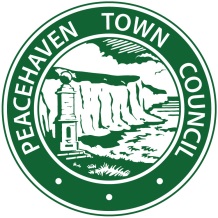 Deeds & Trust InvestmentsESX         320481                                Cliff top land re: George V MemorialESX         83712                                  Cavell Avenue within the DellESX         69246                                  The DellESX         60704                                  Epinay ParkESX         67202 & ESX 291299        Firle Road West Play Area & associated areasESX         67202                                  Land either side of footpath between Firle Road & Hairpin Croft      ESX         46829                                  Amenity land at Foxhill & Abbey CloseESX         160687                                Land in Greenwich WayESX         296811                                Howard Peace ParkESX         111461                                Amenity Lane at Morestead & Coney FurlongESX         28492                                  The OvalESX         145121 & ESX 32253        Sports ParkESX         12893                                  Shepherd DownESX         263030                                Community HouseESX         361750                                Centenary Park                ESX         273853                                Keymer Avenue/strip adjoining Centenary Park                ESX         381213                                Flint Way                ESX         381210                                Seaview AvenueApril 2018